CURRICULUM VITAE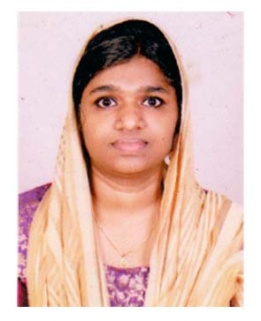 SHEFFINASHEFFINA.360166@2freemail.com  Professional Licensing and CertificationCareer ObjectiveTo pursue challenging and professionally satisfying career in the field of nursing in a standard hospital where my extensive medical, professional, and practical experience will be fully utilized in providing comprehensive need based care to the clients.Career ProfileRegistered nurse and midwife (GNM) with 8 years of experience in medical surgical ICU in prestigious Hospital of India and Saudi Arabia.Proven reliability and accountability in patient care.Remain calm and professional throughout critical incidents.Strong analytical critical thinking and leadership skills.Capable of assessing conditions, implementing appropriate interventions and evaluating the outcome of each intervention.Develop therapeutic relationship and relate well to the people of different cultures with good communication skills.Professional ExperienceKingkhalid Hospital, Najrn, KSAKingKhalidHospital is a provider of advanced and unique healthcare services as a central hospital in najran area and encourages the continuity of developing and staff training.King Khalid hospital is a 300 bedded tertiary care hospital that started functioning in 1984 to cater to the healthcare needs of the people of najran.The hospital was accredited with CBAHI(Central board for accreditation of healthcare institutions)and JCI(Joint Commission international) in 2010.The services provided here include a 20 bedded fully equipped INTENSIVE CARE UNIT  that handles critical medical and surgical cases,10 BEDDED BURN ICU ,CORONARY CARE UNIT  withCARDIAC CATHETERIZATION CENTRE ARTIFICIAL KIDNEY UNIT,OPERATION THEATRES,ENDOSCOPY UNIT,DAY SURGERY UNIT, MEDICAL AND SURGICAL WARDS,AND REFERRAL SERVICES. Worked as the Infection Control Facilitator of ICU with responsibilities to monitor and apply measures to control the rate of hospital acquired infections in ICU.Gained appreciation and certification for excellent participation in the ongoing JCI survey.Malabar Hospital,Kerala,IndiaA well known multi-specialty hospital is a 250 bedded hospital with all advanced care facilities.Assigned to medical surgical ICU and played a key role in the interdisciplinary health care team.Student Nurse2004-2007 C.H School of Nursing, C.H Hospital, Malappuramdistrict,Kerala,India.Treated and educated patients with varieties of health problems and gained excellence in nursing procedures.Proven academic excellence.Selected as SNA  member for three years.Proven ability in arts and participated and won prizes in intercollege sports competition.Educational QualificationRelevant In-Service Training	Personal ProfileDate of birth		: 	01.05.1984Sex			: 	FemaleMarital status		: 	MarriedNationality		: 	IndianLanguages known	: 	English, Hindi, Malayalam&ArabicDeclaration    I hereby declare that the above particulars are correct and true to the best of my knowledge.Name Of The Organization  Registration NumberRegistration NumberOMAN PROMETRICPASSED  66%PASSED  66%HAADPN-PASSEDPN-PASSEDSaudi Commision For Health SpecialitiesKerala Nurses and Midwives CouncilKerala Nurses and Midwives CouncilINSTITUTIONDESIGNATIONDEPARTMENTDURATIONAarogyaHospital,New DelhiStaff NurseICUApril 2015-still continueKing , NajranStaff NurseICU (Medical Surgical)January 2009-November 2014Malabar Hospital, Manjeri, Kerala Staff NurseICU (Medical Surgical)February 2007-January 2009 COURSEBOARD/ UNIVERSITYYEAR GNMKerala Nurses and Midwives Council2007HSCKeralaState Board2003SSLCKeralaState Board1999   CoursesProvider/InstitutePlaceExpiry     BCLSSAUDI HEART ASSOCIATIONNAJRANDEC 2015